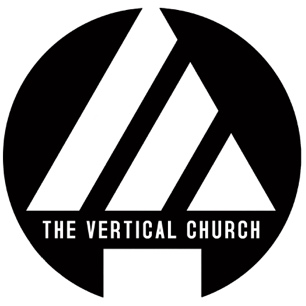 TWO OR MORE ORIENTATION“For where two or three gather in my name, there am I with them.” Matthew 18:20It makes the ________ Point EasyIt __________ the importance of Weekend WorshipIt __________ a spiritual dimension to natural established relationshipsIt opens up ____________ to gatherIt __________ participants for future growth opportunitiesHOW TO CONDUCT A 2 OR MORE GROUP?IDENTIFY ________________THAT YOU WANT TO MEET WITH.DETERMINE A _______________ATTEND OR CATCH UP ONLINE WITH THE __________FILL OUT THE ___________________ THE SERMON NOTES WITH YOU TO THE GROUPBEGIN THE GROUP WITH __________________THE REQUESTS THE CHURCH SENDS OUT ON MONDAY___________________THE DISCUSSION QUESTIONSEND WITH ________ FOR THOSE WHO YOU KNOW THAT DO NOT KNOW JESUS YETPLAN TO ___________ TOGETHER AT CHURCH ON SUNDAYMY NEXT STEPS:_____ OUT THE CARD TODAY AND ________ TO BEING A 2 OR     MORE GROUP LEADER_________A WEEKLY EMAIL FROM OUR LIFEGROUP DIRECTOR________________HOW YOUR DOING  NOTES: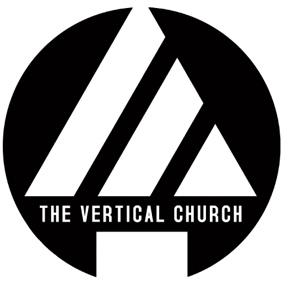 ________________________________________________________________________________________________________________________________________________________________________________________________________________________________________________________________________________________________________________________________________________________________________________________________________________________________________________________________________________________________________________________________________________________________________________________________________________________________________________________________________________________________________________________________________________________________________________________________________________________________________________________________________________________________________________________________________________________________________________________________________________________________________________